NAZIV OBVEZNIKA: OSNOVNA ŠKOLA KURŠANECBROJ RKP-A: 23198SJEDIŠTE OBVEZNIKA: KURŠANECMATIČNI BROJ: 01457012ADRESA SJEDIŠTA OBVEZNIKA: GLAVNA ULICA 15, KURŠANECOIB: 60845884456RAZINA: 31RAZDJEL: - ŠIFRA DJELATNOSTI: 8520ŠIFRA ŽUPANIJE: 20ŠIFRA GRADA / OPĆINE: 60Kuršanec, 30.1.2024.g.BILJEŠKE UZ FINANCIJSKE IZVJEŠTAJE ZA RAZDOBLJE OD 1. SIJEČNJA 2023. DO 31. PROSINCA 2023. GODINEU Osnovnoj školi Kuršanec na dan 31.12.2022. zaposleno je ukupno 87 djelatnik, dok je broj učenika koji pohađa školu, na dan 31.12.2022. godine, 411. Škola ukupno ima 35 razrednih odjela. Plaća djelatnika pretežito se financira iz državnog proračuna, dok se dio, koji se odnosi na pomoćnike u nastavi, financira dijelom iz proračuna, dijelom temeljem prijenosa sredstava EU i dijelom iz proračuna Grada Čakovca. OBRAZAC PR-RASIzvještaj o prihodima i rashodima, primicima i izdacima prikazuje ukupne prihode škole u 2023. godini koji su uvećani u odnosu na 2022. godinu., kao i ukupne rashode škole, također uvećane u odnosu na prethodno razdoblje.Šifra 633 evidentira dio prihoda za plaću pomoćnika u nastavi i dio prihoda za projekt besplatne školske kuhinje iz ranijih razdoblja, a odnosi se na pomoći iz drugih proračuna. Od ukupnog iznosa navedenih projekata, 15% financirano je iz Državnog Proračuna i evidentirano je na cto 633. U odnosu na 2022. godinu iznos  je umanjen – manji broj zaposlenih pomoćnika u nastavi, putem EU projekta, nego u prethodnom razdoblju te se projekt besplatnih školskih obroka više ne provodi.Šifra 6361 odnosi se na prihode pomoći proračuna iz proračuna koji im nije nadležan, što u slučaju OŠ Kuršanec znači prihode,  u prvom redu,  za isplatu plaća, prijevoza i materijalnih prava, ali i prihode MZO za školu u prirodi, prihode za pribor posebnim razrednim odjelima, prihode MZO-a za radne udžbenike, prihode za prehranu učenika i dr.  Prihodi spomenute šifre uvećani su u odnosu na promatrano razdoblje 2022. prvenstveno jer je došlo do povećanja sredstava za isplatu  plaće u javnim službama uvođenjem tzv. privremenog dodatka, kao i do povećanja troškova prijevoza zaposlenika. Na kontu 6361 nalaze i prihodi MZO za financiranje škole u prirodi za pripadnike romske nacionalne manjine  Šifra prihoda 6362 podrazumijeva kapitalne pomoći, u ovom slučaju, iz proračuna MZO-a i to za udžbenike. OŠ Kuršanec  je i u 2023. godini vršila  nabavu udžbenika za sve učenike škole, a isto je financirano sredstvima MZO-a, prihodi za udžbenike evidentirani su na cto 6362, dok su prihodi  radnih udžbenika evidentiranih na kontu 6361. Šifra 638 prikazuje prihode tekućih pomoći temeljem prijenosa EU, a najvećim dijelom se odnosi na projekt odnosno na plaću pomoćnika u nastavi, a manjim djelom na zaostale prihode projekta besplatne školske kuhinje.Šifra 639 evidentira prijenose između proračunskih korisnika istog proračuna. U slučaju OŠ Kuršanec to se odnosi na prihode od strane mjesnih odbora Grada Čakovca) za sufinanciranje škole u prirodi i za financiranje projekata putem javnih poziva Grada. U 2023. godini u školi se je provodilo manje projekata nego u prethodnim razdobljima, pa je to i razlog smanjenju prihoda na kontu 639 u odnosu na 2022.godinu.Prihodi za posebne namjene umanjeni su iz razloga što je odlukom školskog odbora umanjena cijena obroka za djelatnike škole.Šifra 671 odnosi se na prihod od strane osnivača, Grada Čakovca, koji u uvećani u 2023. godini u odnosu na 2022. godinu, a odnose se prvenstveno na prihode za materijalne troškove škole, na prihode za pomoćnike u nastavi, na osiguranje tzv. e – Tehničara, osobe za informatičku podršku školi . Također, Grad Čakovec je financirao i nabavu drugih obrazovnih materijala za sve učenike škole. Šifra 3 evidentira ukupne rashode škole. U odnosu na 2022. godinu, rashodi su, baš kao i prihodi, uvećani iz razloga što su uvećani troškovi za plaće i prijevoz djelatnika. Značajnije je povećanje na šifri 3111 plaće zaposlenika radi povećanja broja zaposlenih unutar promatranog razdoblja, ali i povećanja bruto plaće tzv. privremenim dodatkom. Konto plaća za posebne uvjete rada u stalnom je porastu radi sve više učenika s individualiziranim programima. Povećanje bruto plaće prati i povećanje na cto doprinosa za obvezno zdravstveno osiguranje.Rashodi za materijal i sirovine porasli su prvenstveno radi većeg broja učenika, a samim time i korisnika školske kuhinje.Rashodi za usluge smanjeni su u odnosu na 2022. godinu iz razloga što je 2023.g. Grad Čakovec u većoj mjeri preuzeo financiranje raznih investicijskih radova i slično. Financijski rashodi znatno su umanjeni 2023. jer evidentiraju samo usluge banaka dok su 2022.  bile evidentirane i zatezne kamate sudskih sporova. Šifra 372 odnosi se na rashode za nabavu drugih obrazovnih materijala za sve učenike škole financiranje većim djelom od strane Grada Čakovca, a manjim iz Državnog proračuna.  kao i na radne udžbenike financirane od strane MZO-aUkupni prihodi škole u 2023. godini iznose 1.994.282,36 eura dok ukupni rashodi iznose 1.957.408.49 eura. Dobit u 2023. godini iznosi 30.097,77 eura, a višak prihoda raspoloživ u sljedećem razdoblju iznosi 40.017,32 eura s obzirom na višak iz 2022. godine,  nakon korekcije rezultata,  od 9.919,55 eura.OBRAZAC BILANCAObrazac bilance prikazuje nefinancijsku imovinu škole te ulaganja u nefinancijsku imovinu škole u 2023. što podrazumijeva nabavu udžbenika i knjiga za opremanje školske knjižnice (lektira) , ali ulaganja od strane osnivača kroz nabavu oprema za školsku kuhinju kao i radove na građevinskim objektima škole, kao i rekonstrukciju sanitarnog čvora za zaposlenike. Nefinancijska imovina škole povećala se u odnosu na prošlu godinu iz razloga što je Grad Čakovec izvršio rekonstrukciju i opremanje školske kuhinje i tako omogućio spremanje većeg broja obroka. Također, s južne strane školske zgrade postavljene su žaluzine, te je saniran wc za učitelje te je izgrađen jedan dodatni. Povećanje imovine škole odnosi se i na povećanje knjižničnog fonda radi nabave nove lektire i udžbenika – financirano od strane MZO-a. Financijska imovna škole uvećana je u odnosu na 2022. Na računu škole 31.12.2023.godine škola raspolaže sa više sredstava negoli 31.12.2022.Najvećim djelom razlika je na kontu potraživanja u najvećoj mjeri potraživanja od HZZO-a za bolovanja U kolovozu 2023. škola je zaprimila račun za plin za 12. mjesec 2022. godine, pa je radi toga izvršena korekcija rezultata za iznos navedenog računa – 2.061,02 eura. Preneseni rezultat iz 2022. na dan 30.9.2023. iznosi 9.919,55 euraPrema članku 82. Pravilnika o proračunskom računovodstvu izvršena je obvezna korekcija rezultata.OBRAZAC RAS – FUNKCIJSKIIzvještaj o rashodima prema funkcijskoj klasifikaciji prikazuje ukupne rashode škole u 2023. godini, raspoređene prema funkcijskoj klasifikaciji dodatnih usluga u obrazovanju, što podrazumijeva rashode za potrebe školske kuhinje u iznosu od 42.545,96 i ostale rashode škole. U odnosu na 2022. godinu rashodi za potrebe školske kuhinje uvećani su radi većeg broja korisnika. ali i povećanja prihoda za školske obroke. OBRAZAC P- VRIOIzvještaj o promjenama u vrijednosti  i obujmu imovine i obveza sadrži podatak o ulaganjima, u najvećoj mjeri, osnivača, Grada Čakovca u imovinu škole u 2023., a odnosi se na nabavu uređaja i opreme za potrebe školske kuhinje, ulaganja u samu prostoriju školske kuhinje, ulaganja u zgradu škole – izgradnja dodatnog sanitarnog čvora. i sl. OBRAZAC OBVEZAIzvještaj o obvezama prikazuje obveze škole u 2023. godini na trećoj razini klasifikacije računskog plana te odnos obveza na početku i na kraju izvještajnog razdoblja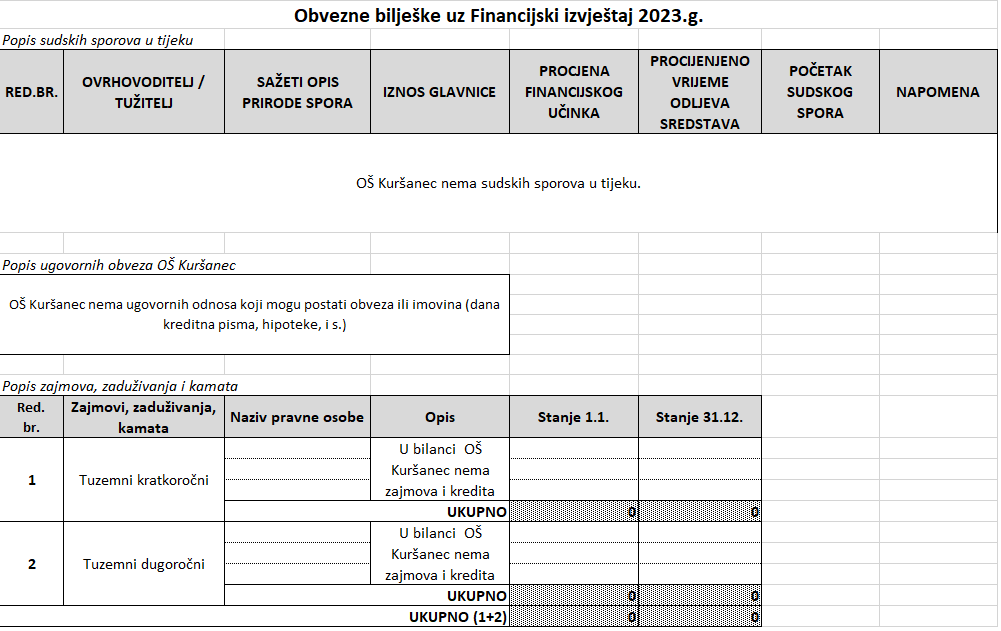 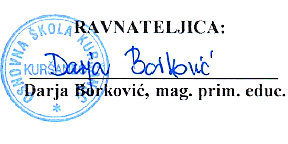 